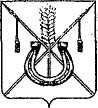 АДМИНИСТРАЦИЯ КОРЕНОВСКОГО ГОРОДСКОГО ПОСЕЛЕНИЯКОРЕНОВСКОГО РАЙОНАПОСТАНОВЛЕНИЕот 16.04.2024  		                                                  			  № 515г. КореновскО внесении изменений в постановление администрации Кореновского городского поселения Кореновского района от 28 июня 2019 года № 676 «О создании комиссии по оценке показателей эффективности деятельности муниципальных казенных учреждений Кореновского городского поселения Кореновского района и критериев оценки эффективности и результативности работы руководителя для установления стимулирующих выплат»В связи с кадровыми изменениями администрация Кореновского городского поселения Кореновского района  п о с т а н о в л я е т: 1. Внести в постановление администрации Кореновского городского поселения Кореновского района от 28 июня 2019 года № 676 «О создании комиссии по оценке показателей эффективности деятельности муниципальных казенных учреждений Кореновского городского поселения Кореновского района и критериев оценки эффективности и результативности работы руководителя для установления стимулирующих выплат» следующие изменения:1.1. Приложение № 1 к постановлению изложить в новой редакции (прилагается).2. Признать утратившими силу:2.1. Постановление администрации Кореновского городского поселения Кореновского района от 24 июля 2019 года № 764 «О внесении изменений в постановление главы Кореновского городского поселения Кореновского района от 28 июня 2019 года № 676 «О создании комиссии по оценке показателей эффективности деятельности муниципальных казенных учреждений Кореновского городского поселения Кореновского района и критериев оценки эффективности и результативности работы руководителя для установления стимулирующих выплат».2.2. Постановление администрации Кореновского городского поселения Кореновского района от 26 сентября 2019 года № 956 «О внесении изменений в постановление главы Кореновского городского поселения Кореновского района от 28 июня 2019 года № 676 «О создании комиссии по оценке показателей эффективности деятельности муниципальных казенных учреждений Кореновского городского поселения Кореновского района и критериев оценки эффективности и результативности работы руководителя для установления стимулирующих выплат».2.3. Постановление администрации Кореновского городского поселения Кореновского района от 23 ноября 2021 года № 1126 «О внесении изменений в постановление главы Кореновского городского поселения Кореновского района от 28 июня 2019 года № 676 «О создании комиссии по оценке показателей эффективности деятельности муниципальных казенных учреждений Кореновского городского поселения Кореновского района и критериев оценки эффективности и результативности работы руководителя для установления стимулирующих выплат».2.4. Постановление администрации Кореновского городского поселения Кореновского района от 24 января 2023 года № 91 «О внесении изменений в постановление главы Кореновского городского поселения Кореновского района от 28 июня 2019 года № 676 «О создании комиссии по оценке показателей эффективности деятельности муниципальных казенных учреждений Кореновского городского поселения Кореновского района и критериев оценки эффективности и результативности работы руководителя для установления стимулирующих выплат»3.Общему отделу администрации Кореновского городского                       поселения Кореновского района (Козыренко) официально опубликовать настоящее постановление и обеспечить его размещение на официальном                 сайте администрации Кореновского городского поселения Кореновского района в информационно-телекоммуникационной сети «Интернет».4. Контроль за выполнением настоящего постановления оставляю за собой.5. Постановление вступает в силу со дня его подписания.ГлаваКореновского городского поселения Кореновского района                                                                           М.О. ШутылевСОСТАВкомиссии по оценке выполнения показателей эффективности деятельности муниципальных казенных учреждений Кореновского городского поселения Кореновского района и критериев оценки эффективности и результативности работы руководителя для установления стимулирующих выплат»Заместитель главы Кореновскогогородского поселенияКореновского района 					        		         Т.В. СупруноваПРИЛОЖЕНИЕ к постановлению администрации Кореновского городского поселения Кореновского районаот 16.04.2024 № 515 «ПРИЛОЖЕНИЕ №1УТВЕРЖДЕНпостановлением администрации Кореновского городского поселения Кореновского районаот 28.06.2019 года № 676Супрунова Татьяна Васильевна-заместитель главы Кореновского городского поселения Кореновского района, председатель комиссии; Коваленко Елена Владимировна- главный специалист муниципального казенного учреждения Кореновского городского поселения Кореновского района «Административно-техническое управление», заместитель председателя комиссии;Челапкина Дарья Николаевна- ведущий специалист муниципального казенного учреждения Кореновского городского поселения Кореновского района «Административно-техническое управление», секретарь комиссии;Члены комиссии:Члены комиссии:Степанец Ольга Гавриловна- директор муниципального казенного учреждения «Централизованная бухгалтерия муниципальных учреждений Кореновского городского поселения Кореновского района»;Пономаренко Светлана Ивановна- начальник финансово-экономического отдела администрации Кореновского городского               поселения Кореновского района, заместитель председателя комиссии.